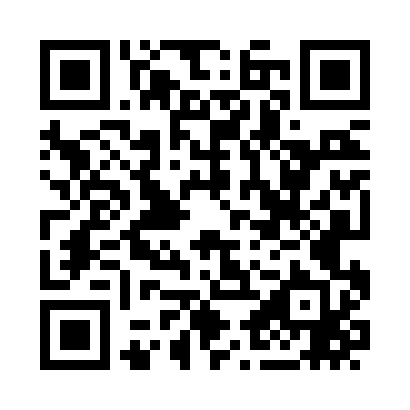 Prayer times for Zion, Alabama, USAWed 1 May 2024 - Fri 31 May 2024High Latitude Method: Angle Based RulePrayer Calculation Method: Islamic Society of North AmericaAsar Calculation Method: ShafiPrayer times provided by https://www.salahtimes.comDateDayFajrSunriseDhuhrAsrMaghribIsha1Wed4:465:5912:434:237:278:402Thu4:455:5812:434:237:278:413Fri4:435:5712:424:237:288:424Sat4:425:5612:424:237:298:435Sun4:415:5512:424:237:308:446Mon4:405:5412:424:237:308:457Tue4:395:5412:424:237:318:468Wed4:385:5312:424:237:328:479Thu4:375:5212:424:237:328:4810Fri4:365:5112:424:237:338:4911Sat4:355:5012:424:237:348:4912Sun4:345:5012:424:237:358:5013Mon4:335:4912:424:237:358:5114Tue4:325:4812:424:237:368:5215Wed4:315:4812:424:237:378:5316Thu4:305:4712:424:237:378:5417Fri4:305:4612:424:237:388:5518Sat4:295:4612:424:237:398:5619Sun4:285:4512:424:237:398:5720Mon4:275:4512:424:237:408:5821Tue4:265:4412:424:237:418:5922Wed4:265:4412:424:237:418:5923Thu4:255:4312:424:237:429:0024Fri4:245:4312:434:247:439:0125Sat4:245:4212:434:247:439:0226Sun4:235:4212:434:247:449:0327Mon4:235:4112:434:247:459:0328Tue4:225:4112:434:247:459:0429Wed4:225:4112:434:247:469:0530Thu4:215:4012:434:247:469:0631Fri4:215:4012:434:247:479:07